DISHES AND THEIR ALLERGEN CONTENT – EAST LOTHIAN – DESSERTSDISHES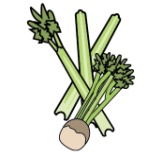 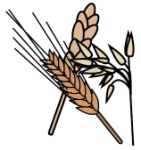 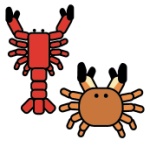 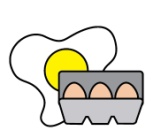 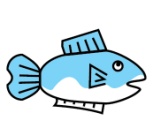 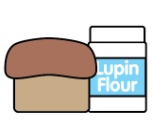 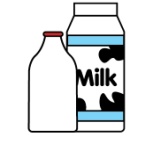 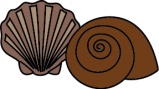 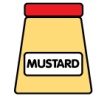 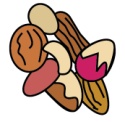 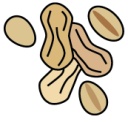 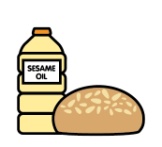 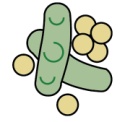 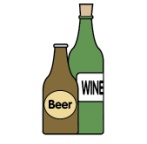 CeleryCereals containing glutenCrustaceansEggsFishLupinMilkMolluscMustardNutsPeanutsSesame seedsSoya DioxideVEGAN JELLYICE-CREAMXVANILLA SPONGEXXXYOGURTxReview date: Reviewed by:FMS Catering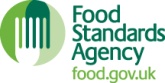 You can find this template, including more information at www.food.gov.uk/allergy